System Usability Scale – Satisfaction Questionnaire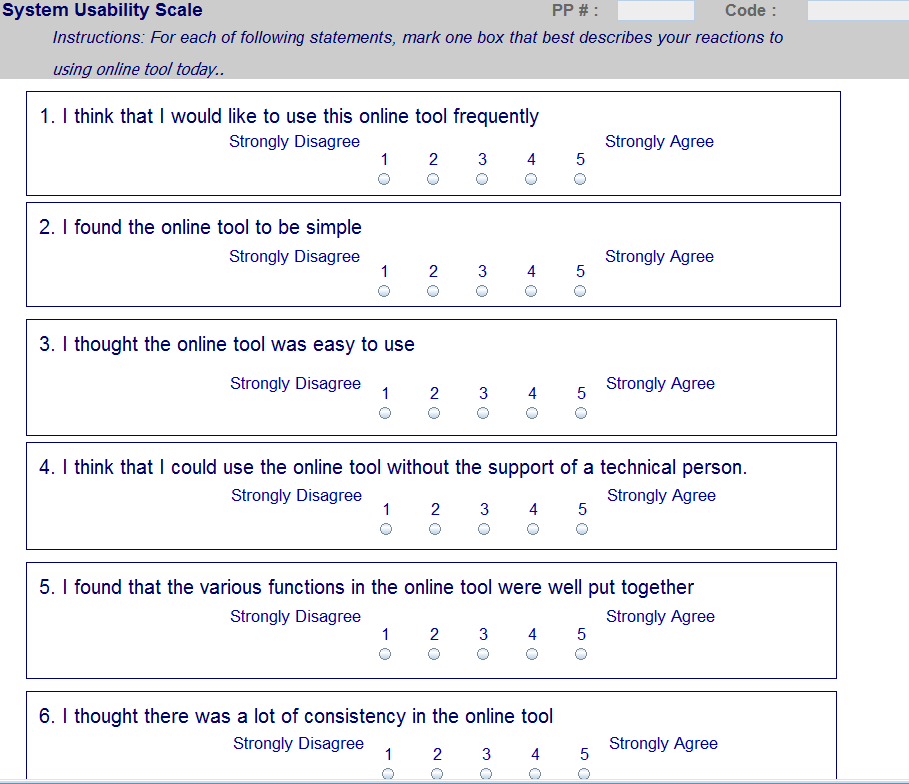 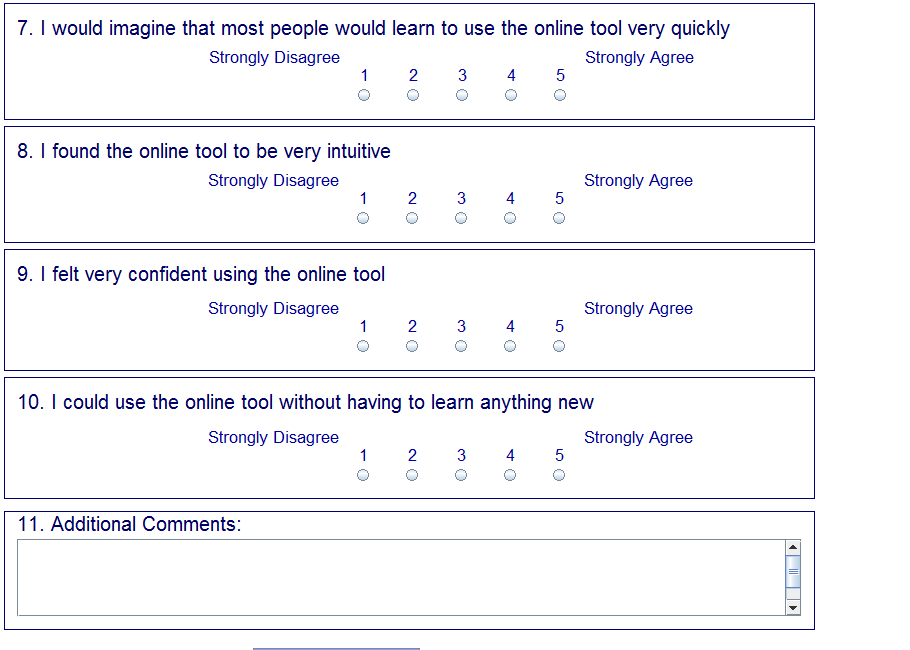 